Dossier de candidature pour le label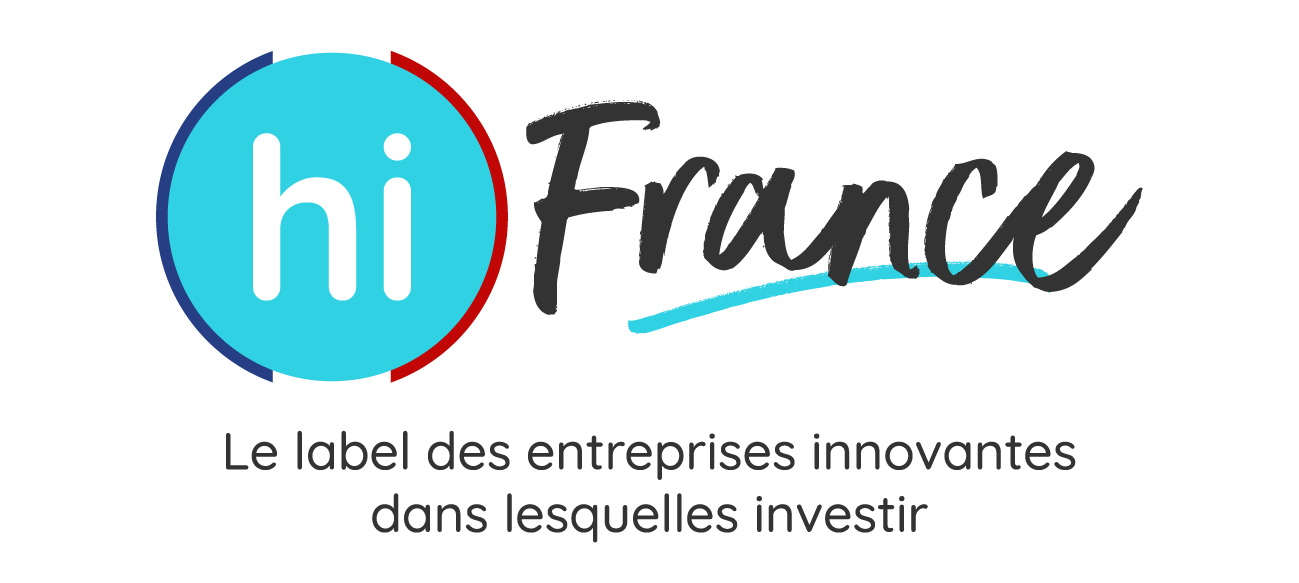 NOM ET LOGO DE L’ENTREPRISE Je certifie être adhérent du pôle SYSTEMATIC PARIS-REGION pour l’année 2021 et avoir ma cotisation à jour. Dans le cas contraire, je m’engage à mettre à jour ma cotisation ou à retourner les pièces de demande d’adhésion avant le passage en comité de présélection : https://systematic-paris-region.org/adhesion/ Nous vous invitons à être attentif à la bonne rédaction et l’exactitude des informations présentées dans ce document. Celui-ci constitue le socle de la pré-sélection de votre entreprise à la labellisation hi France. Remplir ce dossier dans son intégralité est un prérequis pour avoir accès aux services et accompagnements proposés par le pôle Systematic, financé par la région Île-de-France. Les informations relatives à votre société sont strictement confidentielles et nous servent à évaluer vos attentes quant au développement de votre activité.Les parcours entrepreneuriaux identifiés comme les plus ambitieux peuvent se voir attribuer un label d’excellence à l’image de hi-France (facturé 400€ HT) ou Champion (sur sélection). Pour en bénéficier, un passage devant un comité d’experts, tous acteurs de l’industrie numérique en lien avec nos groupes thématiques, vous sera proposé. Selon les années, nos financeurs publics peuvent demander que l’action soit sujette aux de minimis.Nom du contact au sein de Systematic, pôle de compétitivité référent : ………………………………………………Dossier préparé le : …………………………………….		      Par : …………..………………………………………………….Fonction dans la société : …………………………………………………………Téléphone : ……………………………………….	Adresse mail : …………………………………………………………………………….INFORMATIONS SUR L’ENTREPRISEStatut JEI (Jeune Entreprise Innovante) : 	 OUI 	 NON		Stade de développement de l’entreprise :  Amorçage (stade R&D, pré-commercialisation) Capital Risque (premières commercialisations réalisées, modèle économique encore mouvant potentiellement) PME de Croissance (commercialisation très engagée, modèle économique établi, progression du volume d’affaires) Capital Développement (PME rentable installée sur ses marchés, en expansion)Le projet d’entreprise bénéficie-t-il déjà de label et/ou d’un accompagnement d’un partenaire du développement économique par l’innovation (incubateur, accélérateur, pôles de compétitivité) ? ÉLÉMENTS CLÉS – max 1 pageEn synthèse : les points clés de votre dossier Motivation : qu’attendez-vous de votre participation au programme et de la labellisation hi France ? Recours aux investisseurs / levée de fonds Besoin global (nature des besoins à financer) et montant de fonds propres recherchés, valorisation précédente ou attendue pour le prochain tour, scénario de sortie des investisseurs / perspectivesPRESENTATION DU PROJET de Levée de fondsMerci de rédiger en français votre présentation des parties 1. Excellence, 2. Impact, et 3. Implémentation, l’ensemble pourra faire entre 6 et 10 pages.EXCELLENCE : Cette partie du dossier vise à présenter votre projet/ produit/ service/ solution sous ses différents aspects : la proposition de valeur, le caractère innovant par rapport à l’état de l’art et marché, la stratégie de protection intellectuelle et la liberté d’exploitation, l’équipe. Origine du projet de l’entreprise, cibles et besoin(s) que l’entreprise cherche à satisfaire Activité de votre entreprise et description des produits, services ou procédés proposésEn résumé, votre proposition de valeur : « Ma société (nom), développe (une offre claire) pour aider (une cible identifiée) à résoudre (un problème) avec (un avantage unique) »Etude d’antériorité, état de l’art, caractère innovant de la proposition Principaux obstacles surmontés ou encore à dépasser (à articuler avec la rubrique « Implémentation - projets de R&D&I à venir » ci-dessous), événements marquants depuis la création Stratégie de propriété intellectuelle : Quelle stratégie de protection et de valorisation de vos actifs immatériels ? Le cas échéant, joindre les titres de propriété industrielle)Contrats de partenariat et liberté d'exploitationCompétences et expériences professionnelles du candidat et des membres de l'équipe resserrée (fondateurs et/ou dirigeants). Joindre les curriculums vitae du candidat et des membres de l'équipe en annexe. Partenaires clés accompagnant le projet : R&D/BusinessIMPACT : Cette partie du dossier vise à présenter votre projet / produit/ service/ solution en termes de : vision, ambition, missions, taille des marchés visés, retombées socio-économiques pour l’entreprise et ses parties prenantes, bénéfices socio-environnementaux. Positionnement stratégique de l'entreprise sur les chaines de valeur des marchés visés & modèle économique associé (en particulier sources de revenus et canaux de distribution)Cibles et potentiel des marchés ciblés : définition, taille, tendance, « scalabilité ». Pour justifier ces éléments, les mettre en regard de la valeur créée chez les clients liée à l’acquisition/l’usage de votre solutionAnalyse de l’environnement règlementaire et concurrentiel, avantages et différenciation face à l’existant, barrières à l’entrée…Performances économiques attendues, évaluation de la part de marché, chiffre d'affaires et résultats de l'entreprise (mettre ici les principaux éléments qualitatifs et quantitatifs, à détailler ci-dessous le tableau correspondant dans la rubrique Données financières)Intégration dans le modèle économique des impacts sociaux et environnementaux (notamment contribution de l’entreprise aux objectifs de développement durable ODD) & prise en compte de ces impacts en termes de process, de gouvernance. IMPLEMENTATION : Cette partie du dossier vise à présenter votre projet / produit / service / solution en termes de : caractéristiques de l'entreprise, les partenariats existants et à mettre en œuvre, mise en œuvre de la stratégie marché, plan de développement et de financement, l’équipe.Caractéristiques de l'entreprise (statut, locaux, matériel, lieu de réalisation de la R&D et de production...)Mise en œuvre de la stratégie de pénétration dans le marché : actions marketing et commerciales réalisées ou envisagées à court et moyen-terme : qui, quoi, quand… et modalités d’appropriation du service / des produits par les intermédiaires qui concourent à sa mise en marchéActions phares de votre plan de développement à 5 ans en France et à l’international 
(élargissement de gamme, croissance externe…) ?Projets de R&D&I sur le territoire français et partenariats technologiques existants ou à mettre en œuvre (décrire le type et le contenu/apport des différents partenariats)Qualités et atouts de votre équipe élargie pour mettre en œuvre votre plan de développement, répartition des tâches au sein de l’équipe managériale, recrutements prévus, partenariats stratégiques… Données financièresListez les financements déjà obtenus par l’entrepriseAccompagnements à la croissanceQuels sont les sujets pour lesquels vous souhaitez être accompagné par Systematic ?Renseigner le tableau suivantAutres problématiques de développement :Listes des documents à joindre au dossierPrésentation PPT en 10 slidesCurriculums vitae des membres de l'équipe dirigeante Eléments de propriété intellectuelle et autres éléments venant consolider le dossierDate :Nom et qualité du signataire engageant le représentant légal :Signature :Raison SocialeNom commercialNuméro SIREN de la sociétéDate de création de la sociétéAdresse du siège de la sociétéSite internetMontant et répartition du capital social Actionnaire% du capitalMontant et répartition du capital social Montant et répartition du capital social Montant et répartition du capital social Montant et répartition du capital social Forme juridiqueNom du partenaireNature du soutienNom de l’interlocuteurN-2N-1NN+1N+2N+3Date de clôture des comptesDurée de l’exercice (en mois)Effectif Moyen-ETPRESULTATSChiffre d'Affaires (CA)Taux de CA ExportProduction ImmobiliséeNombre de clientsCrédit Impôt Recherche et Innovation (CIR/CII)Excédent Brut d'ExploitationFrais de personnel / Effectif moyenRésultat d'exploitationCharges financièresRésultat NetRESSOURCES FINANCIERESFonds Propres (FP)Endettement moyen et long termeCapacité d'Autofinancement (CAF)TRESORERIEBesoin en Fonds de Roulement d'Exploitation (BFRE)Trésorerie (FR-BFR)Concours bancaires CTTypeMontant (en k€)Année d’obtentionFonds propres / quasi-fonds propres (levées, Bpifrance, concours, etc.)Fonds propres / quasi-fonds propres (levées, Bpifrance, concours, etc.)Fonds propres / quasi-fonds propres (levées, Bpifrance, concours, etc.)Financements de l’innovation (ANR, Bpifrance, Europe, etc.)Financements de l’innovation (ANR, Bpifrance, Europe, etc.)Financements de l’innovation (ANR, Bpifrance, Europe, etc.)Financements bancairesFinancements bancairesFinancements bancairesCrédit Impôt Recherche et Innovation (CIR/CII)Crédit Impôt Recherche et Innovation (CIR/CII)Crédit Impôt Recherche et Innovation (CIR/CII)SERVICE / PROGRAMMEOUIPar ordre de prioritéInnovation (recherche de partenaires, subvention et avances remboursables)Projets européens (Horizon Europe)Groupements d’entreprises (montage, animation, marketing, salons …)Stratégie d’accès au marchéFinancement haut de bilan (levée de fonds)Financement bas de bilan (concours bancaire et garantie)Renforcement des compétences RH (recrutement, gestion prévisionnelle des emplois et compétences)Business (relation PME – grands donneurs d’ordre publics et privés)Export - Développement International (accompagnement individuel, missions, mentoring, assurances et garanties)Visibilité (networking, promotion, labellisation)Autre (préciser) : _____________________________